Об утверждении Порядка использования бюджетных ассигнований резервного фонда Администрации Североуральского городского округаВ соответствии с требованиями статьи 81 Бюджетного кодекса Российской Федерации («Российская газета», 1998, 12 августа, № 153-154) с изменениями на 03 февраля 2014 года, Федеральным законом от 06 октября 2003 года № 131-ФЗ «Об общих принципах организации местного самоуправления в Российской Федерации» («Российская газета», 2003, 08 октября, № 202) с изменениями на 27 мая 2014 года, Уставом Североуральского городского округа (газета «Наше слово», 2005, 15 августа, № 95) с изменениями на 23 апреля 2014 годаП О С Т А Н О В Л Я Е Т:1. Утвердить Порядок использования бюджетных ассигнований резервного фонда Администрации Североуральского городского округа (прилагается).2. Финансовому управлению Администрации Североуральского городского округа (Золотарева С.А.) осуществлять финансирование расходов из резервного фонда Администрации Североуральского городского округа в соответствии с Порядком, утвержденным настоящим постановлением.3. Признать утратившим силу постановление Администрации Североуральского городского округа от 16.09.2011г. № 1272 «Об утверждении Порядка использования бюджетных ассигнований резервного фонда Администрации Североуральского городского округа».4. Контроль за исполнением настоящего постановления возложить на заместителя Главы Администрации Североуральского городского округа Миронову С.Н.Глава АдминистрацииСевероуральского городского округа					В.А. Ильиных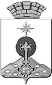 АДМИНИСТРАЦИЯ СЕВЕРОУРАЛЬСКОГО ГОРОДСКОГО ОКРУГАП О С Т А Н О В Л Е Н И ЕАДМИНИСТРАЦИЯ СЕВЕРОУРАЛЬСКОГО ГОРОДСКОГО ОКРУГАП О С Т А Н О В Л Е Н И Еот 02.07.2014г.  № 897г. Североуральскг. Североуральск